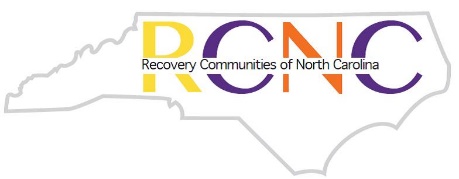 Recovery Communities of North CarolinaRECOVERY COACH ACADEMY & TRAINING OF TRAINERS~APPLICATION~Recovery Communities of North CarolinaRECOVERY COACH ACADEMY & TRAINING OF TRAINERS~APPLICATION~Recovery Communities of North CarolinaRECOVERY COACH ACADEMY & TRAINING OF TRAINERS~APPLICATION~Contact information:Contact information:Contact information:NameMailing AddressPhone numberEmailIf applicable, what organization do you work with:If applicable, what organization do you work with:Your role (volunteer/staff/intern):Your role (volunteer/staff/intern):Briefly describe your personal experience with addiction recovery:Briefly describe your personal experience with addiction recovery:Briefly describe your personal experience with addiction recovery:Explain why you are interested in Recovery Coach training and how you will use it:Explain why you are interested in Recovery Coach training and how you will use it:Explain why you are interested in Recovery Coach training and how you will use it:If applicable, please explain why your organization is interested in Recovery Coach training:If applicable, please explain why your organization is interested in Recovery Coach training:If applicable, please explain why your organization is interested in Recovery Coach training:How will Recovery Coaching be used in the delivery of services? How will Recovery Coaching be used in the delivery of services? How will Recovery Coaching be used in the delivery of services? In a few sentences, describe how your agency is well qualified to integrate the use of peer recovery coaches at this time.In a few sentences, describe how your agency is well qualified to integrate the use of peer recovery coaches at this time.In a few sentences, describe how your agency is well qualified to integrate the use of peer recovery coaches at this time.Questions for Training of Trainers ApplicantsQuestions for Training of Trainers ApplicantsQuestions for Training of Trainers ApplicantsPlease describe your training qualifications and give examples of the trainings you have delivered:Please describe your training qualifications and give examples of the trainings you have delivered:Please describe your training qualifications and give examples of the trainings you have delivered:Please describe how your organization will use your ability to train Recovery Coaches:Please describe how your organization will use your ability to train Recovery Coaches:Please describe how your organization will use your ability to train Recovery Coaches:Please provide two references:  Please provide two references:  Please provide two references:  Reference 1NameOrganizationPhone numberEmailReference 2NameOrganizationPhone numberEmail